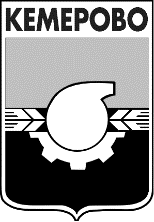 Кемеровский городской Советнародных депутатовшестой созывпятидесятое заседание    РЕШЕНИЕот 27.12.2019 									           № 294Об утверждении стратегии социально-экономического развития города Кемерово до 2035 годаРуководствуясь Федеральным законом от 28.06.2014 № 172-ФЗ 
«О стратегическом планировании в Российской Федерации», решением Кемеровского городского Совета народных депутатов от 26.12.2018 № 199 
«О разработке стратегии социально-экономического развития города Кемерово до 2035 года», Кемеровский городской Совет народных депутатовРЕШИЛ:Утвердить стратегию социально-экономического развития города Кемерово до 2035 года согласно приложению.Опубликовать настоящее решение в газете «Кемерово» и на сайте «Электронный бюллетень органов местного самоуправления города Кемерово» (электронный адрес в информационно-телекоммуникационной сети Интернет - pravo-kemerovo.ru).Настоящее решение вступает в силу после официального опубликования.4. Контроль за исполнением данного решения возложить на комитеты Кемеровского городского Совета народных депутатов по развитию местного самоуправления и безопасности (А.А. Курасов), по развитию городского хозяйства (В.Л. Чайковский), по развитию социальной сферы города 
(А.В. Иванов), по бюджету и развитию экономики (Д.И. Волков).ПредседательКемеровского городскогоСовета народных депутатов 						       Н.Н. СенчуровГлава города                                                                                       И.В. Середюк